上海市“星光计划”第十届职业院校技能大赛（中职组）机器人技术应用赛项赛务手册二〇二三年四月 上海市“星光计划”第十届职业院校技能大赛（中职组）机器人技术应用赛项赛务手册一、比赛时间地点安排二、比赛轮转方案注意：第二场比赛时间视第一场赛后设备恢复情况，可能会略有提前或延后，提前不早于14：30，请各位参赛队做好准备。三、赛场示意图、交通方式及联系人1、赛场说明及示意图赛场：智能制造实训大楼5楼报到：智能制造实训大楼1楼大厅准备室、休息处：参看比赛轮转方案指导教师休息处：文体馆报告厅赛场示意图：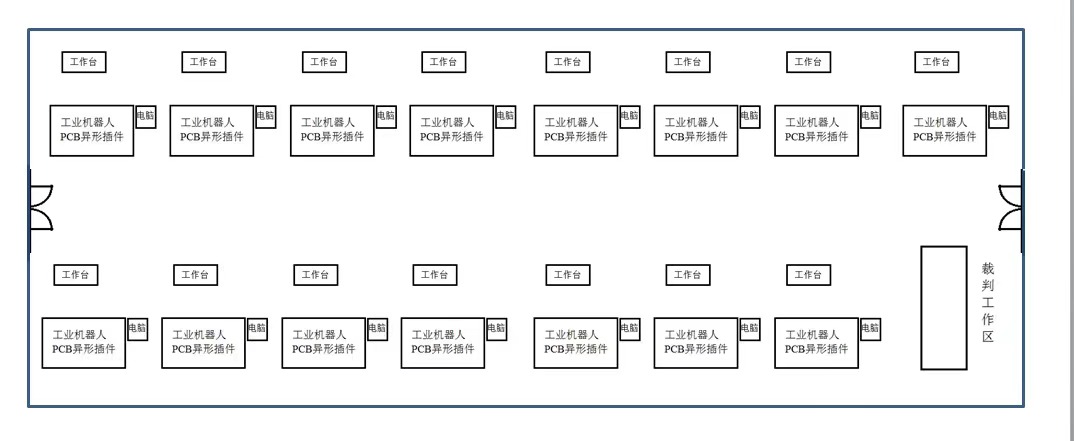 2、上海工商信息学校周边交通地面公交：公交青华专线/上青线/沪青盈专线到公园东路华青路站，步行50米到学校；轨道交通：1、17号线到青浦新城站，步行约15分钟到学校；           2、17号线到汇金路站，转乘青浦1路/2路到公园东路华青路站，步行50米到学校。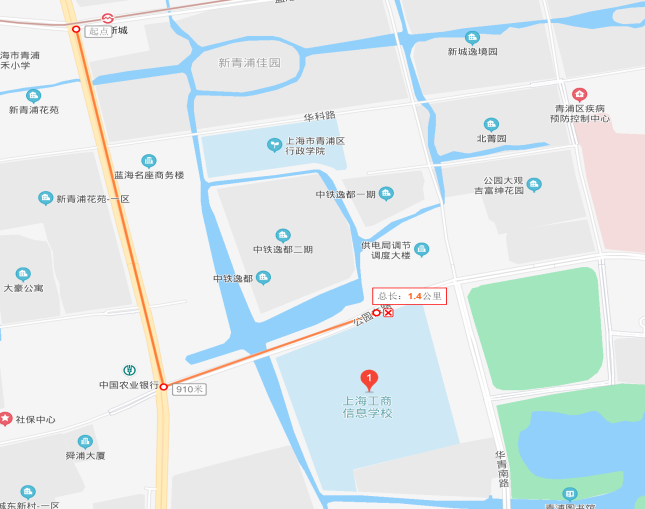 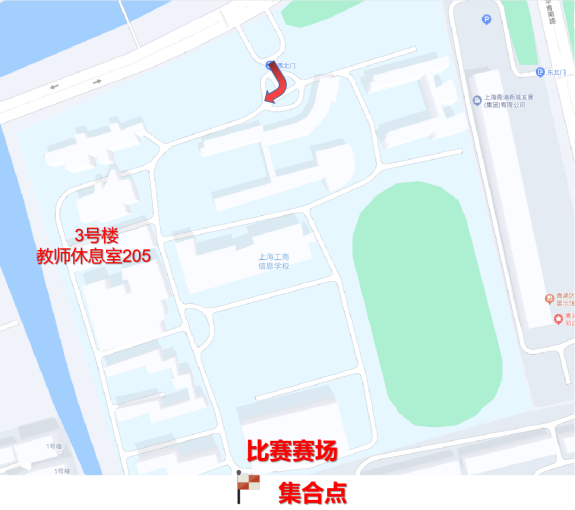 3、联系人及联系方式赛场联系人：马明娟       联系电话：13661796402四、赛前熟悉场地时间：2023年4月14日8:00-12:00                           地点： 上海工商信息学校智能制造实训大楼5楼联系人：马明娟       联系电话：13661796402五、参赛学校六、赛事纪律1、参赛选手必须持身份证、学生证、参赛证检录进入考场，证件不齐者不得进入比赛场地。2、选手不得携带任何工具、书籍、手机、计算器、移动存储设备等物品进入考场。3、参赛选手应严格遵守赛场纪律，听从工作人员指挥。严禁冒名顶替和弄虚作假，违者取消学校参赛资格或竞赛成绩。4、选手离场时除随身物品不得携带竞赛组织方提供的物品离场。5、参赛单位车辆从学校正门进入，听从保安指挥，停放车辆。6、比赛领队及指导教师不可以现场观摩，安排现场转播。日期地点比赛时间参赛选手2023年4月15日——4月16日（周六、周日）上海工商信息学校（青浦区公园东路2025号）上午场08：00-12：00下午场15：00-19：00共三场68人时间安排地点地点第一场报到时间7:00各校领队和参赛选手报到，抽取比赛选手号和顺序号报到地点智能制造实训大楼1楼大厅第一场报到时间7:00各校领队和参赛选手报到，抽取比赛选手号和顺序号准备室智能制造实训大楼1楼多功能教室第一场比赛时间8:00-12:00《机器人技术应用》项目竞赛比赛地点智能制造实训大楼5楼12:00-15:00第1批次选手比赛评分演示、赛场恢复（等待期间用午餐）休息室智能制造实训大楼5楼多功能教室第二场报到时间14:00各校领队和参赛选手报到，抽取比赛选手顺序号报到地点智能制造实训大楼1楼大厅第二场报到时间14:00各校领队和参赛选手报到，抽取比赛选手顺序号准备室智能制造实训大楼1楼多功能教室第二场比赛时间15:00-19:00《机器人技术应用》项目竞赛比赛地点智能制造实训大楼5楼19:00-22:00第2批次选手比赛评分演示、赛场恢复（等待期间用晚餐）休息室智能制造实训大楼5楼多功能教室第三场报到时间7:00各校领队和参赛选手报到，抽取比赛选手号和顺序号报到地点智能制造实训大楼1楼大厅第三场报到时间7:00各校领队和参赛选手报到，抽取比赛选手号和顺序号准备室智能制造实训大楼1楼多功能教室第三场比赛时间8:00-12:00《机器人技术应用》项目竞赛比赛地点智能制造实训大楼5楼12:00-15:00第3批次选手比赛评分演示、赛场恢复（等待期间用午餐）休息室智能制造实训大楼5楼多功能教室序号参赛单位全称人数1江南造船集团职业技术学校42上海电机学院附属科技学校(上海市临港科技学校）43上海工商信息学校44上海科技管理学校45上海石化工业学校46上海市宝山职业技术学校47上海市材料工程学校48上海市城市科技学校49上海市大众工业学校410上海市奉贤中等专业学校411上海市高级技工学校412上海市工商外国语学校413上海市工业技术学校414上海市机械工业学校415上海市群益职业技术学校416上海市松江区新桥职业技术学校417上海信息技术学校4合  计68